Write three sentences describing Mr. Bean’s Spring cleaning using the information from the table above.Vocabulary and Grammar Practice with Mr. BeanWatch the Mr. Bean video and make a list of the following rooms he enters, the objects he interacts with, and the chores he does.https://www.youtube.com/watch?time_continue=1&v=ekyfHNc4G4YVocabulary and Grammar Practice with Mr. BeanWatch the Mr. Bean video and make a list of the following rooms he enters, the objects he interacts with, and the chores he does.https://www.youtube.com/watch?time_continue=1&v=ekyfHNc4G4YVocabulary and Grammar Practice with Mr. BeanWatch the Mr. Bean video and make a list of the following rooms he enters, the objects he interacts with, and the chores he does.https://www.youtube.com/watch?time_continue=1&v=ekyfHNc4G4Y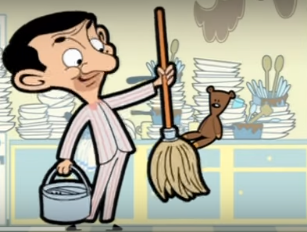 Rooms (Nouns)Objects (Nouns)Chores/Actions (Verbs)Chores/Actions (Verbs)